Mohamed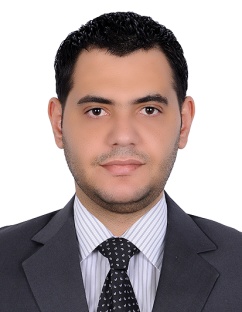 Mohamed.364388@2freemail.com 	                                         Bachelor of Arts                               University of Mansoura –Egypt 2002-2004                              01/11/2016 to presentlySecurity manager at (Coral Dubai Deira Hotel)                            24/05/2015 to 25/10/2016Security shift leader at (Crwone plaza Dubai Deira hotel) IHG                            26/12/2006 to 26/05/2012Security officer & CCTV operator at (Shangri-La hotel Abu Dhabi)                                             (Reference available upon request)                                                                                          (Dubai police academy) 2017Security manager professionals training course and certificate (DPS & SIRA) DPS Portal online usage training and certificate Abu Dhabi police (National Security Institute) 2009Security officer training and certificateIntercontinental Hotels Group (IHG) 2015Crisis managementGeneral fire training Fire life safety training Security awareness Recruiting , Training and supervising security officers, CCTV operators & guards Controlling budgets for security operations and monitor expensesAttend meetings with other managers to determine operationalPlan and coordinate security operations Investigate and resolve issuesObtaining brand safety and security standard  Coordinate with police regarding security requirements    Risk assessment Develop and implement security policies and procedures Coordinate staff when responding to emergencies and alarmsCreate reports for management on security statues Review reports on incidents and breaches Set up security plans and firefighting plans for the hotelDevelop evacuation plans of all crisis types Solve guest issues professionally Highly dedicated to work under any turbulent situationsLeadership and creativity Planning organizing and punctual Ability to learn so quicklyDiplomatic  Self confidenceCooperation with team workEight years of Experience in security and hospitality industriesTime management and patience  Fidelity and seriousness at work     Arabic: Native English: FluentMicrosoft Office (word-Excel-power point)Internet browsing (mail-outlook)Opera PMS system English & Arabic typing E-LearningNationality       : Egyptian Religion           :MuslimPlace of birth   :IraqDate of birth    :02-06-1982Marital status  :Married -Seeking a challenge position in a progressive organization  That offers opportunities for advancement, development Effectively to improve my skills -To work in a position gives me the chance to apply my Experience 